Sounds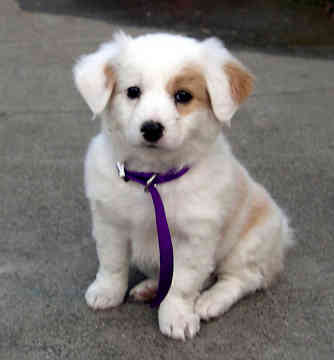 The  craziest  sound in the world must beA  busy bee slurping his tea. The nastiest sound in the world must beA  big giant grunting at me.The  funniest sound in the world must beMe  and my family playing the wii.The  nicest sound in the world must beA little dog running towards me.By: Adam Kelly